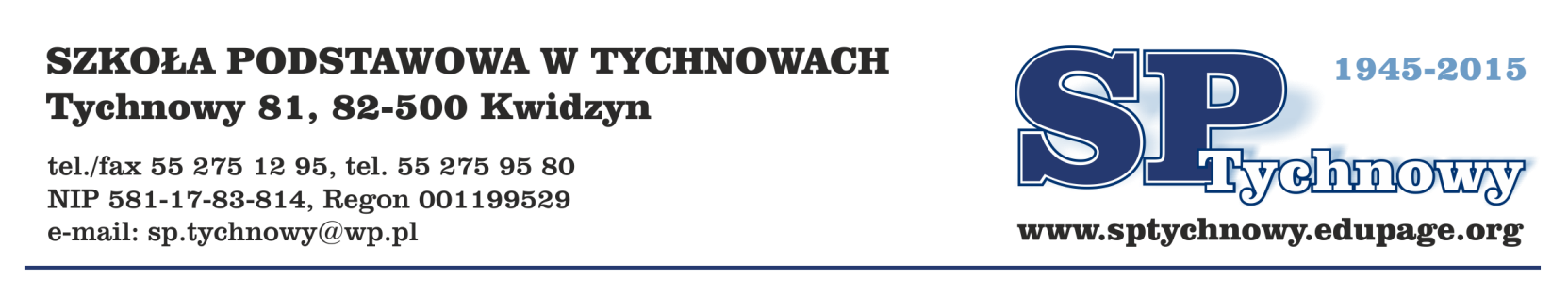                                                                                                                                                           Tychnowy  17.11.2014r.               Jesteśmy zainteresowani  zakupem 10 komputerów o niżej wymienionych parametrach:                - procesor : minimum CORE 2 DUO 2,7 GHz                - pamięć ram :  DDR3 min. 4GB                - dysk twardy : min. 80 GB SATA                -  obudowa: MINI TOWER/DESKTOP                - klawiatura + myszka                - system operacyjny: Microsoft Windows 7 Professional PL 64 bit lub Microsoft Windows 8,1 Pro                - napęd: min. DVD-ROM, ew. dvd-rw                - monitor: minimum 17” 4:3 lub większy               gwarancja min. 6 miesięcy               oraz zakupem 2 laptopów o następujących wymaganiach:               - procesor:  min. Intel CORE i3               - ekran :  14-15,6”               - karta graficzna : zintegrowana               - karta dźwiękowa: zintegrowana               - pamięć RAM : 4GB  WiFi, bluetooth, kamera               - dysk twardy: 320 – 500 GB               - napęd optyczny: DVD+/- RW               - system operacyjny: Microsoft Windows 7 Professional PL 64 bit lub Microsoft Windows 8,1 Pro                 + OFFICE 2010               gwarancja min. 2 lata            Oferty proszę składać do 1.12.2014 r. na adres sekretariat@sptychnowy.pl lub adres pocztowy Szkoła Podstawowa w Tychnowach, Tychnowy 81, 82-500 Kwidzyn